Madrid, 24 de abril de 2023.Acuerdo marcoLa Fundación de Investigación HM Hospitales y GSK se alían para profundizar en el conocimiento de la evolución de los pacientes de COVID-19 grave Ambas instituciones acuerdan crear el ‘Observatorio COVID-19’, que persigue optimizar la detección, asistencia y tratamiento precoz en pacientes que presentan mayor riesgo de progresión graveEl acuerdo también contempla la puesta en marcha de un programa formativo en asma grave eosinofílica para fomentar el diagnóstico precoz, la optimización del tratamiento y apoyo a los pacientes de HM Hospitales con esta patología HM Hospitales, mediante la Fundación de Investigación HM Hospitales (FiHM), y la compañía biofarmacéutica GSK han alcanzado un acuerdo marco de colaboración por el cual se establece una alianza que tiene como principal finalidad avanzar y profundizar en el conocimiento de la evolución de los pacientes de COVID-19 grave.El acto de firma de esta alianza ha tenido lugar en el Hospital Universitario HM Sanchinarro y ha contado con la presencia de la presidenta y consejera delegada de GSK España, Cristina Henríquez de Luna, el presidente de HM Hospitales, Dr. Juan Abarca Cidón, y el director científico de la Fundación de Investigación HM Hospitales, Dr. José María Castellano.“La COVID-19 ha sido una de las peores crisis sanitarias globales a las que nos hemos enfrentado como humanidad. Aunque en estos más de tres años desde la detección de los primeros casos el escenario epidemiológico ha variado significativamente gracias a las vacunas y las distintas opciones terapéuticas desarrolladas, aún siguen existiendo retos en el abordaje y manejo de los pacientes de COVID-19 con mayor riesgo de progresión a una enfermedad grave. Creemos firmemente que la creación de este observatorio de la mano de HM Hospitales aportará información clave para mejorar en el conocimiento alrededor de esta enfermedad, permitiendo su detección precoz y asistencia temprana; repercutiendo positivamente en los procesos asistenciales y, finalmente, en el paciente”, señaló Cristina Henríquez de Luna.Por su parte el Dr. Abarca Cidón destacó que, “pese a que los efectos de mayor impacto provocados por la pandemia del COVID-19 son a día de hoy un mal recuerdo gracias al esfuerzo compartido entre profesionales sanitarios e industria farmacéutica, aún nos queda mucho camino por recorrer para afrontar las consecuencias de esta terrible enfermedad, que aún sigue generando cifras de fallecidos. Es nuestra obligación profundizar en el conocimiento del COVID-19 y ofrecer respuestas a estos pacientes para mejorar la comprensión sobre la evolución enfermedad que tanto impacto ha tenido en nuestra sociedad”.La materialización de esta alianza se va a plasmar en la creación del ‘Observatorio COVID-19’, un proyecto colaborativo entre HM Hospitales y GSK que busca optimizar la detección, asistencia y tratamiento precoz en aquellos pacientes que presentan mayor riesgo de progresión a COVID-19 grave.Resultados en saludFruto de esta iniciativa el acuerdo contempla la publicación de los resultados en salud de los pacientes que formen parte de este registro y su posterior divulgación en diversas publicaciones científicas para profundizar y compartir el conocimiento generado.En ese sentido, los objetivos fundamentales del Observatorio persiguen inicialmente la identificación proactiva de pacientes con perfiles de riesgo de progresión, que puedan ser atendidos en HM Hospitales. Del mismo modo, el ‘Observatorio COVID-19’ generará un código de buenas prácticas que permita la detección y asistencia temprana de pacientes en riesgo con COVID-19. Otro de los objetivos con los que nace esta alianza reside en optimizar el acceso a tratamientos que eviten la progresión de la COVID-19 de esos pacientes con perfiles de riesgo.
Asma grave eosinofílicaEl acuerdo entre ambas compañías también contempla la puesta en marcha de programas formativos en asma grave eosinofílica para fomentar el diagnóstico precoz, la optimización del tratamiento y apoyo a los pacientes de esta patología. El objetivo primordial de esta iniciativa reside en mejorar la capacidad asistencia de HM Hospitales para estos pacientes y la creación de un servicio específico para esta afección, lo que va a permitir mejorar la asistencia del Grupo a este tipo de pacientes.El asma grave eosinofílica es un tipo específico de asma grave provocado por los eosinófilos, —glóbulos blancos del sistema inmunológico—, pero éstos, en algunas personas con asma grave, pueden causar inflamación en las vías respiratorias. Aproximadamente el 50% de las personas con asma grave pueden tener asma grave eosinofílica, por lo que un diagnóstico precoz favorecerá la optimización del tratamiento.HM HospitalesHM Hospitales es el grupo hospitalario privado de referencia a nivel nacional que basa su oferta en la excelencia asistencial sumada a la investigación, la docencia, la constante innovación tecnológica y la publicación de resultados.Dirigido por médicos y con capital 100% español, cuenta en la actualidad con más de 6.500 profesionales que concentran sus esfuerzos en ofrecer una medicina de calidad e innovadora centrada en el cuidado de la salud y el bienestar de sus pacientes y familiares.HM Hospitales está formado por 48 centros asistenciales: 21 hospitales, 3 centros integrales de alta especialización en Oncología, Cardiología, Neurociencias, 3 centros especializados en Medicina de la Reproducción, Salud Ocular y Salud Bucodental, además de 21 policlínicos. Todos ellos trabajan de manera coordinada para ofrecer una gestión integral de las necesidades y requerimientos de sus pacientes.Departamento de Comunicación HM HospitalesMarcos García Rodríguez914 444 244 ext.167          667 184 600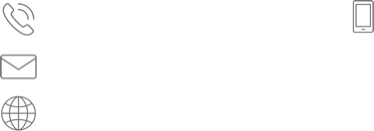 mgarciarodriguez@hmhospitales.comwww.hmhospitales.comSobre GSKGSK es una compañía biofarmacéutica global guiada por la innovación responsable con el propósito de, juntos, unir ciencia, tecnología y talento para adelantarse a la enfermedad. Para más información, visite www.gsk.esContacto de comunicación de GSKSara García Mv: 690 397 529Email: sara.3.garcia@gsk.com